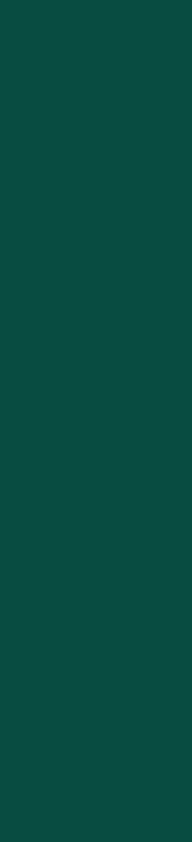 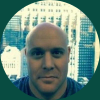 Vitale Mazo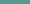 Senior Cloud Infrastructure Engineer and Systems ArchitectDetailsAustin, 78736, United States7187901150vitalemazo@gmail.comLinkshttps://www.linkedin.com/in/vitalemazoWww.VitaleMazo.comProfileAccomplished Senior Cloud Engineer with over 20+ years of extensive experience, AWS / Azure Cloud Platforms and Network EngineeringSummary: Designing, implementing, and managing robust infrastructure systems, specializing in AWS and Azure cloud platforms. Adept at leading cross-functional teams and leveraging advanced network engineering skills to drive business growth and ensure seamless operations, while remaining committed to maintaining the highest standards of security and reliability.Strong background in cloud platforms and on-premises, excelling in seamless hybrid cloud transitions and innovative system design and deployment. Proficient in Linux / Microsoft / Devops stacks, and leading cloud platforms including AWS, Azure, and VMware. Proven track record of delivering exceptional results within stringent deadlines while maintaining accuracy and project completion. Adept at leading teams, producing comprehensive technical documentation, and implementing robust information security practices.Technical Skills: Cloud Platforms: Proficiency in major cloud platforms such as AWS, Azure, infrastructure as Code (IaC): Expertise in tools like Terraform, Cloud-formation, and ARM templates for automating infrastructure deployment.Configuration Management: Experience with configuration management tools such as AnsibleContainerization: technologies like Docker and container orchestration tools such as Kubernetes and Amazon ECS / AKS deployment (CI/CD) pipelines using tools like Git actions, GitLab CI, or Azure DevOps, Confluence Jira, Zero Trust, VPN. Deep Cloud networking concepts, such as VPC, transient backbones Multi platform deployments, & application Scaling.Experience with monitoring and logging tools, including Amazon CloudWatch, Azure Monitor, Google Stackdriver, Elasticsearch, and Grafana. Scripting Bash, or PowerShell, and familiarity with software development principles and programming languages.Security and Compliance: Cloud security best practices, IAM policies, and compliance standards such as GDPR, HIPAA, and PCI DSS landing zones virtualization technologies such as  VMware, Hyper-V, and KVM, Cloud-based virtual machines EC2, Azure VMs,Sr Cloud Platform Engineering & Network Engineering Technical Documentation & Information Security Problem Analysis & Root Cause Resolution Project Management & Technical Reporting team Leadership & Hands-on Technical Implementation Data Center & Cloud Infrastructure Design, Implementation, and Migrations Support for DevOps Front & Backend Engineers Hybrid On-Premises & Cloud Environment MigrationsAchievements: Successfully implemented sophisticated multi-regional Azure and Amazon AWS cloud infrastructure, expertly integrating on-premises systems for seamless hybrid environments. Continuously provided high-level support to product engineers and developers, enabling efficient PaaS and SaaS solution deployments Using IaC, migrations, and implementations that streamlined the development process and significantly improved product delivery timelines. Lead Successful IaC deployment best practice integration between devops and Cloud infrastructure teams to standardize deployment best practices using terraform.Employment HistorySr Cloud Network Security Technology Engineer  at Country Financial, Austin TexasJuly 2023 — PresentIn my current role, I stand at the intersection of DevSecOps innovation and Site Reliability Engineering principles championed by Google. enhancing Terraform automation are rooted in the philosophy that “reliability is the most fundamental feature of any product a core tenet of Google’s SRE practice. I am utilizing GitLab CI/CD pipelines not just to refine development processes but to embody the SRE principle that “operations is a software problem.” My focus on prioritizing both security and efficiency aligns with Google’s belief in proactive, rather than reactive, problem-solving in operations.  my dedication to the ‘shift left’ approach, integrating network security appliances within GitLab CI/CD and Terraform frameworks I consistently apply the principle that “an ounce of prevention is worth a pound of cure,” ensuring that the systems I work on are not only efficient but also resilient and reliable. My methodology is deeply influenced by Infrastructure as Code practices.Sr CLOUD ENGINEER at Bright Health, AustinJanuary 2020 — June 2023Developed the configuration of cloud security measures using Azure and AWS security services; decreased security incidents and increased response time to incidentsDevised IaC best practices saving x man hours per month in deployment time.n between developers and product & Cloudx infrastructure teams.Devised IaC best practices saving  man hours per month in deployment time.Championed the migration of legacy applications to cloud-based infrastructure, slashing infrastructure costs and reducing maintenance time utilized Terraform Cloud/Enterprise to ensure SOC2 compliance and security of sensitive data, Maintained Tableau Servers and Power Bi, Zero trust Zscaler vpn deployment.Automated deployment of serverless applications using Terraform Cloud, Git Actions; decreased deployment time by utilize modules and minimized server downtime. Constructed and Strengthened cloud infrastructure environments using Azure and AWS; leveraged IaaS and IaC methodologies to further decreased downtime and increased scalability.Sr CLOUD ENGINEER at United States Gov VA, AustinApril 2019 — August 2020Designed and refined Azure.GOV and AWS Gov cloud environments for VA to leverage cloud technology IaC; facilitated hybrid application migrations from on-premises to cloud environments, reducing migration time by 50%.Devised innovative solutions that drove sustainable growth of applications and prepared for future upgrades; achieved 25% increase in application performance and a reduction to technical debt through right sizing.Expedited the implementation of DevOps culture and practices to ensure continuous integration and delivery of applications; Accelerated deployment time and Doubled team efficiency by using IaC. Redesigned Infrastructure as Code (IaC) methodologies to automate and speed up the deployment process; increased deployment efficiency.Improved cloud infrastructure by leveraging Infrastructure as Code (IaC) methodology with Terraform Enterprise, Git Enterprise, and Azure; achieved cost savings on cloud infrastructure spend.Sr SYSTEMS ARCHITECT / ENGINEER at Novus Partners / SEI, New York CityMarch 2014 — March 2020Directed the design, implementation, and management of AWS cloud infrastructure for a fast growing startup company; diminished server downtime and cut response time to customer requests based on scaled deployments of infrastructure.Achievements include:Expertly enhanced system and network infrastructure for AWS and Azure environments by leveraging a comprehensive cloud engineering stack, including Docker, Terraform, Kubernetes, Networking, SaaS, IaaS, Data Lake, and Windows Server Active Directory. This strategic implementation led to significant improvements in efficiency, performance, and overall system reliability across the organization.. Managed the implementation, configuration, and redesign of Hypervisor servers infrastructure with 300+ servers, using technologies such as VMware, ESXi, Dell Force10 switches, Dell EqualLogic SANs, Sonic OS firewalls, Bitbucket.Set up AWS solutions for Equinix Data Centers, leveraging AWS backbone services like BGP and multihoming AWS Direct Connect redundancy.Architected AWS services for a big data analytics platform; configured Cognito, Route53, GitHub and DNS to build a secure and scalable cloud infrastructure that Controlled hedge fund data exposure risk.Engineered AWS infrastructure to support a high traffic web application; optimized VPC, IAM, EC2, and ELB to handle 1000+ concurrent users with virtually zero downtime.Reviewed vendors and provided comprehensive cloud architecture and AWS engineering support, including routing, DNS, CA management, and security integrations.Performed the implementation, configuration, and maintenance of on & cloud-based SAN storage infrastructure components across primary and failover DR sites.Orchestrated the successful deployment of MS Terminal Server Farms in virtual environments.Enabled 125+ remote users based in India to work seamlessly and reducing server downtime by 50%.Collaborated with DevOps teams to provide Linux framework support, including MEMSQL and MongoDB clustered SQL database redundancy, Perl scripts, and Python ETL troubleshooting.Implemented and managed cloud-based and on-premises network security infrastructure, including firewalls and VPNs; reduced cyber-attack incidence. implemented IPS and virtualized backup and storage SAN infrastructure.Designed core infrastructure services, including DR, remote access, platform uptime, hardware scaling, and network failover, spanning remote offices, Azure, & AWS platforms.Deployed scalable Nginx load Balancers that handled 5x more traffic during peak periods, improving website stability and increasing revenue by 25% due to uptime.Sr NETWORK INFASTRUCTURE ADMINISTRATOR at National Bank of Kuwait, New York CityNovember 2012 — March 2014Consolidated three separate data centers into one centralized location; achieved lower hardware costs by $90k monthly and saved 100+ hours of maintenance time per month, enhancing Active Directory, LAN/WAN, TCP/IP, DHCP, and DNS performance.Streamlined virtualized server infrastructure using VMware 5.5, ESXi, Avaya, Dell Force10 switches, Dell EqualLogic SANs, and other technologies, resulting in a reduction in deployment time and an increase in system stability.Optimized Dell and HP server and storage infrastructure, achieving seamless primary and failover DR site configurations for VMware infrastructure, which reduced downtime.Spearheaded the implementation and maintenance of Microsoft server technology and infrastructure platforms, improving system efficiency and user satisfaction.Fortified network security infrastructure, employing VPN gateways, firewalls, and McAfee Intrusion Prevention devices leading to a decrease in security incidents.Restructured virtualized backup and storage SAN infrastructure between production and DR sites, ensuring 99.8% availability and data integrity for critical IBM AS400 and core banking applications.Combined automation tools and scripts to streamline network monitoring and management.Overhauled manual labor tasks by 40% and saved over 25+ hours per week, increasing end-user satisfaction by a large percentage and reducing troubleshooting time.Delivered prompt assistance to end-users with Microsoft Office Suite applications, resulting in a increase in productivity and a reduction in support ticket resolution time.Developed and executed a comprehensive business continuity plan, ensuring network infrastructure configuration and layout documentation was up-to-date and readily available, mitigating potential risks.EducationMasters Degree, Graduate School, Illinois September 2011 — June 2013Graduate school of management Masters of Network and Communications Management with distinction Current CertificationsMicrosoft Certified: Cybersecurity Architect Expert Validation Number I501-1732Microsoft Certified: Azure Administrator Associate Validation Number I490-4015Microsoft Certified: Azure Security Engineer Associate Validation Number I499-9858Microsoft Certified: Azure Solutions Architect Expert Validation Number I501-1732HashiCorp Certified: Terraform Associate (002) Confirmation Number V116635898AWS Certified Security - Specialty (SCS) Validation Number 348JEGYK5FFQQGSTAWS Certified DevOps Engineer – Professional Validation Number GZ353LMK3EF1QKK3AWS Certified Solutions Architect Professional (SAP) Validation Number J04E6XMK31V41EWFAWS Certified Developer (DVA) Validation Number QLWXTM6KGFEE1B9HAWS Certified Solutions Architect (SAA) Validation Number G8N2SBN1314Q1RCRAWS Certified SysOps Administrator (SOA) Validation Number GG8R2QKCE2RQQBSWAWS Certified Cloud Practitioner (CLF) Validation Number 5CW155R2HMBQ1D5G